附件3：粤康码小程序图片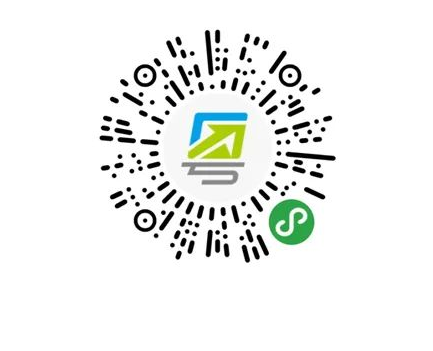 